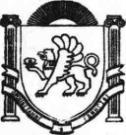 Республика Крым Белогорский район Васильевское сельское поселение29-я сессия Васильевского сельского совета 1-го созыва                                                               РЕШЕНИЕ12.10.2016 г.	с. Васильевка	№167 О внесении изменений в Положение об установлении Порядка создания и использования парковок (парковочных мест), расположенных на автомобильных дорогах общего пользования местного значения в границах населённых пунктов Васильевского сельского поселения Белогорского района Республики Крым, утвержденное решением Васильевского сельского совета от 23.03.2016 г. № 144В соответствии с Федеральным законом от 06.10.2003 № 131-ФЗ «Об общих принципах организации местного самоуправления в Российской федерации», статьей 13 Федерального закона от 08.11.2007 № 257-ФЗ «Об автомобильных дорогах и о дорожной деятельности в Российской Федерации и о внесении изменений в отдельные законодательные акты Российской Федерации», руководствуясь Уставом муниципального образования Васильевского сельского поселения, Васильевский сельский советРЕШИЛ:1. Внести следующие изменения в Положение об установлении Порядка создания и использования парковок (парковочных мест), расположенных на автомобильных дорогах общего пользования местного значения в границах населённых пунктов Васильевского сельского поселения Белогорского района Республики Крым, утвержденное решением Васильевского сельского совета от 23.03.2016 г. № 144:1.1. Пункт 2 статьи 4, пункт 1 статьи 8 исключить.2. Обнародовать настоящее решение на информационном стенде в администрации Васильевского сельского поселения Белогорского района Республики Крым по адресу: с.Васильевка ул.А.Каманская, д.50.3. Настоящее постановление вступает в силу с момента обнародования. 4. Контроль за исполнением настоящего решения возложить на постоянную комиссию по земельным вопросам и вопросам социальной политики, охране окружающей среды, транспорту и связей. Председатель Васильевского сельского совета-Глава Администрации ВасильевскогоСельского поселения                                                                                В.Д. ФрангопуловПриложение к решению  29 -й сессии Васильевского сельского совета 1-го созыва от 12.10.2016  года №166  Положение об установлении Порядка создания и использования парковок (парковочных мест) расположенных на автомобильных дорогах общего пользования местного значения в границах населённых пунктов Васильевского сельского поселения Белогорского района Республики КрымРАЗДЕЛ 1. ОБЩИЕ ПОЛОЖЕНИЯ.Статья 1. Предмет регулирования настоящего Положения.Настоящее Положение в соответствии с установленными федеральным законодательством, полномочиями органов местного самоуправления в области дорожной деятельности, определяет порядок создания и использования парковок (парковочных мест) на авто-мобильных дорогах муниципального образования Васильевское сельское поселение Бело-горского района Республики Крым (далее – сельские парковки).Статья 2. Область действия настоящего Положения.Действие настоящего Положения распространяется на все автомобильные дороги общего пользования местного значения, относящиеся к собственности Васильевского сельского поселения.Статья 3. Основные понятия и определения.Для	целей   настоящего   Положения   используется   следующие   основные   понятия:парковка (парковочное место) – специально обозначенное и при необходимости обустроенное и оборудованное место, являющееся в том числе частью автомобильной дороги и (или) примыкающее к проезжей части и (или) тротуару, обочине, эстакаде или мосту либо являющееся частью подэстакадных или подмостовых пространств, площадей и иных объектов улично-дорожной сети, зданий, строений или сооружений и предназначенное для организованной стоянки транспортных средств на платной основе или без взимания платы по решению собственника или иного владельца автомобильной дороги, собственника земельного участка либо собственника соответствующей части здания, строения или сооружения; бесплатные парковки - парковки общего пользования, на которых плата с водителей транспортных средств за пользование данной территорией не взимается; 3) платные парковки – парковки общего пользования, специально оборудованные в установленном порядке хозяйствующим субъектом (юридическим лицом) для организации временного размещения транспортных средств; 4) служебные парковки – парковки не общего пользования, специально оборудованные и соответствующим образом обозначенные, предназначенные для временного размещения служебных и (или) гостевых транспортных средств, переданные в установленном порядке юридическим лицам; 5) уполномоченная организация – юридическое лицо, индивидуальный предприниматель или орган местного самоуправления, осуществляющее (ий) предоставление парковочных мест в пользование на определенное время для стоянки автомобилей на платной и (или) бесплатной основе.РАЗДЕЛ 2. ПОРЯДОК СОЗДАНИЯ ПАРКОВОКСтатья 4. Создание парковок.1. Предложение о создании парковок на автомобильных дорогах, относящихся к собственности Васильевского сельского поселения Белогорского района Республики Крым, направляются заинтересованными лицами (организациями или физическими лицами) в администрацию Васильевского сельского поселения.2. Исключен.Статья 5. Планирование участков автомобильных дорог для организации парковок.1. Планирование участков автомобильных дорог для организации парковок осуществляется администрацией поселения в процессе разработки документации по планировке территории, а также по предложению заинтересованных юридических лиц по отношению к существующим автомобильным дорогам. 2. Проработку предложений по планированию участков автомобильных дорог для организации парковок на предмет их соответствия действующему законодательству производит администрация поселения.Статья 6. Адреса участков автомобильных дорог, предназначенные для организации пар-ковок.1. Участок автомобильной дороги, предназначенный для организации парковки должен иметь индивидуальный адрес, состоящий из наименования дороги и расстояния участка дороги, исчисляемой от её начала. 2. Адреса участков автомобильной дороги для организации парковок, вид парковок, порядок их использования устанавливается администрацией поселения.Статья 7. Разработка проекта размещения парковок.1. Проект размещения парковок разрабатывается по утверждённым адресам участков ав-томобильных дорог, предназначенных для организации парковок.Разработка проекта обеспечивается инициатором предложения по организации места парковки. Разработка проекта ведется по методике, принятой в транспортном проектировании, обеспечивающей требования безопасности движения в следующей последовательности: а) определяются границы района проектирования, и готовится подоснова в масштабе 1:2000; б)  проводится  анализ  существующей  градостроительной  и  планировочной  ситуации, определяются функциональное назначение объектов и параметры уличной сети; в) проводятся замеры транспортных потоков, определяется пропускная способность улицы с целью установления возможности размещения на ней парковки; г) для участков улиц закрепленных под организацию парковок, заказывается топографический план в масштабе 1:500 с его уточнением по фактической застройке; д) на топографическом плане проектируются варианты расстановки автотранспортных средств с учетом безопасности движения и пропускной способности улицы; е) варианты рассматриваются проектной организацией во взаимодействии с представителями Отделения ГИБДД ОМВД Российской Федерации по Белогорскому району и выбирается рекомендуемый вариант; ж) для рекомендуемого варианта разрабатывается проект разметки мест парковки дорожной разметки в полном объеме, расстановки дорожных знаков; з) в масштабе 1:100 делаются фрагменты выполнения разметки и в местах 1:10 фрагменты 1. Исключен.2. Согласования проводится на бесплатной основе. При необходимости администрацией определяется дополнительный перечень согласующих организаций.Статья 9. Обустройство парковок (парковочных мест).1. Обустройство парковок (парковочного места) обеспечивается инициатором предложения по организации места парковки и осуществляется в соответствии с согласованным проектом размещения парковки (парковочного места) 2. Обустройство платных и служебных парковок осуществляется после оформления земельно-правовых отношений на земельный участок в соответствии с действующим законодательством.Статья 10. Плата за парковку.1. Размер платы за пользование на платной основе парковками (парковочными местами), расположенными на автомобильных дорогах общего пользования местного значения Васильевского сельского поселения устанавливается администрацией поселения по предложению уполномоченной организации и не должен превышать максимального размера, рас-считанного в соответствии с прилагаемой Методикой. 2. Пересмотр размера платы за пользование на платной основе парковками (парковочными местами), расположенными на автомобильных дорогах, осуществляется по инициативе администрации Васильевского сельского поселения и (или) уполномоченной организации, которая вправе обратиться в администрацию поселения с инициативой пересмотра установленного размера платы за пользование на платной основе парковками (парковочными местами), расположенными на автомобильных дорогах, с предоставлением расчетов в соответствии с настоящей Методикой. 3. Не допускается взимание с пользователей каких-либо иных платежей, кроме платы за пользование на платной основе парковками.РАЗДЕЛ 3. СОДЕРЖАНИЕ И ЭКСПЛУАТАЦИЯ ПАРКОВОКСтатья 11. Содержание парковок.Содержание бесплатных парковок общего пользования осуществляется администрацией поселения в соответствии с планом содержания автомобильных дорог муниципального образования. Содержание платных и служебных парковок обеспечивается их собственником (пользователем – по заключенному с собственником договору) непосредственно или по договорам с эксплуатирующими улично – дорожную сеть организациями. Статья 12. Использование парковок.1. Территория парковки на платной основе и бесплатной основе в соответствии с проект-ной документацией должна быть обозначена дорожными знаками и разметкой. Платная парковка также должна иметь закрепленного представителя оператора или оборудована автоматизированной системой оплаты. 2. Размещение транспортных средств на парковке осуществляется в соответствии с нанесенной разметкой. 3. На парковке, используемой на платной основе, размещается информационный щит, на4. Информация о часах работы парковки указывается на знаке дополнительной информации (табличке) - 8.5.4 "Время действия", расположенном под информационным знаком 6.4 "Место стоянки" (приложение 1 к Правилам дорожного движения Российской Федерации, утвержденным постановлением Совета Министров - Правительства Российской  Федера– обслуживание парковочного оборудования, содержание конструктивных элементов пар-ковки, содержание и обслуживание информационных щитов;– безопасность функционирования парковки, взимание платы за пользование парковкой (при платной парковке), организацию движения транспортных средств по территории парковки, уборку территории парковки;– охрану оборудования парковки, содействие в освобождении территории парковки при производстве работ по уборке территории парковки, вывозе снега;При наличии свободных мест не допускается отказ в предоставлении парковочного ме-ста на парковке для размещения транспортных средств. Уполномоченная организация не вправе оказывать предпочтение в размещении транспортного средства одному лицу перед другим, кроме случаев, предусмотренных законодательством Российской Федерацией. Пользование платной парковкой осуществляется на основании публичного договора, заключаемого между пользователем и оператором, согласно которому оператор обязан предоставить пользователю право пользования платной парковкой (стоянки транспортно-го средства на парковке), а пользователь - оплатить предоставленную услугу. 8. Пользователь заключает с оператором публичный договор на предоставление услуг по организации парковки автотранспорта. В качестве документов, подтверждающих заключение договора с оператором и оплату за пользование платной парковкой, используются отрывные талоны, наклейки сроком действия несколько часов (кратно 1 часу) или 1 сутки (с фиксацией времени и даты постановки транспортного средства на платную парковку), дающие право на пользование платной парковкой.9. До заключения договора оператор предоставляет пользователю полную и достоверную информацию об оказываемых услугах, обеспечивающую возможность их выбора. Информация предоставляется на русском языке. Информация доводится до сведения пользователей в пункте оплаты и (или) местах въезда на платную парковку. Эта информация должна содержать:а) полное официальное наименование, адрес (место нахождения) и сведения о государственной регистрации оператора; б) условия договора и порядок оплаты услуг, предоставляемых оператором, в том числе:в) адрес и номер бесплатного телефона подразделения оператора, осуществляющего при-ем претензий пользователей; г) адрес и номер телефона подразделений Государственной инспекции безопасности дорожного движения (ГИБДД ОМВД России по Республике Крым в Белогорском районе).10. Оплата за использование парковки может осуществляться также через электронное устройство со встроенной системой защиты информации, с помощью которого пользователем парковки производится оплата по безналичному расчету реального времени нахождения транспортного средства на парковке с использованием одноразовых парковочных смарт-карт (карта со встроенной системой защиты информации, позволяющая пользоваться парковкой в течение определенного периода времени на безналичной основе).- вызвать сотрудников полиции и ходатайствовать об использовании автомобиля эвакуатора, если размещенное на парковке транспортное средство мешает уборке парковки или создает помехи для других участников движения или пользователей парковки и оплата за размещение не произведена, либо оплаченное время истекло; - предъявлять пользователям, не оплатившим время размещения транспортного средства на парковке, а также превысившим оплаченное время, требования по внесению платы за- контролировать размещение транспортных средств на парковке в соответствии с требо-- по желанию пользователя информировать его о правилах пользования парковкой, обращения с оборудованием парковки и принципах его работы. - сообщать пользователю, в том числе по его письменному заявлению сведения, относящиеся к предоставляемым услугам по пользованию платными парковками, в том числе информацию о правилах пользования платной парковкой, о размере платы за пользование на платной основе парковкой, порядке и способах внесения соответствующего размера платы, а также о наличии альтернативных бесплатных парковок; - обеспечивать наличие информации о местах приема письменных претензий пользователей.13.Пользователи парковок обязаны: - размещать автотранспортные средства в строгом соответствии с линиями разметки, требованиями дорожных знаков и правилами дорожного движения: - при поставке транспортного средства оплатить предполагаемое время его размещения, аВодители, отказавшиеся от выполнения требований сотрудников службы парковки на платной основе, несут ответственность в соответствии с действующим законодательством.- оставлять транспортное средство на платной парковке без оплаты услуг за пользование парковкой;- совершать иные действия, нарушающие установленный порядок использования платных парковок.Статья 13. Приостановление или прекращение использования парковок.1. Использование парковок может быть приостановлено или прекращено в случаях: 1) производства работ по ремонту (реконструкции) проезжей части улично-дорожной сети;4) нарушения уполномоченными организациями порядка эксплуатации платных или служебных парковок; 5) проведение специальных мероприятий (праздничные манифестации, соревнования и др.).2. Постановление о приостановлении или прекращении использования парковка принимается администрацией Васильевского сельского поселения по обращению уполномоченной организации или по согласованию с ней. При отсутствии такого согласования приостановление или прекращение использования парковки осуществляется в судебном порядке.Приложение к Положению об установлении Порядка создания и использования парковок (парковочных мест), расположенных на автомобильных дорогах общего пользованияместного значения в границах населённых пунктов Васильевского сельского поселения Белогорского района Республики КрымМЕТОДИКА РАСЧЕТА РАЗМЕРА ПЛАТЫ ЗА ПОЛЬЗОВАНИЕ НА ПЛАТНОЙ ОСНОВЕ ПАРКОВКАМИ (ПАРКОВОЧНЫМИ МЕСТАМИ), РАСПОЛОЖЕННЫМИ НА АВТОМОБИЛЬНЫХ ДОРОГАХ ОБЩЕГО ПОЛЬЗОВАНИЯ МЕСТНОГО ЗНАЧЕНИЯ В ГРАНИЦАХ НАСЕЛЕННЫХ ПУНКТОВ ВАСИЛЬЕВСКОГО СЕЛЬСКОГО ПОСЕЛЕНИЯ БЕЛОГОРСКОГО РАЙОНА РЕСПУБЛИКИ КРЫМРасчет величины платы за пользование платной парковкой (парковочными местами), рас-положенной на автомобильной дороге, за 1 сутки осуществляется по формуле:P = S x З x R x K, где:P - величина платы за пользование 1 машино-местом платной парковки (парковочным местом), расположенной на автомобильной дороге в сутки, руб./1 машино-место в сут.; S - площадь 1 машино-места на платной парковке (парковочного места), расположенной на автомобильной дороге, кв. м; З - затраты на содержание (в том числе текущий ремонт и обустройство) 1 кв. м/сут. территории парковки (парковочных мест), расположенной на автомобильной дороге, (авто-дороги, на которой расположена парковка (парковочные места) и на модернизацию парковок (парковочных мест), расположенных на автомобильных дорогах, руб.; R - коэффициент, размер которого зависит от места расположения платная парковка (пар-ковочные места), расположенная на автомобильной дороге, который составляет для цен-тральной части населенного пункта R = 2100, для остальной части R = 1000. Центральная часть имеет границы, проходящие по ул. ____. K - поправочный коэффициент, дифференцирующий размер платы за пользование плат-ной парковкой (парковочными местами), расположенной на автомобильной дороге, в за-висимости от типа и грузоподъемности автотранспортных средств, применительно к двум группам:Расчетная величина платы за пользование платной парковкой (парковочными местами), расположенной на автомобильной дороге, также рассчитывается на 1 час по формуле: Рчас = Р / 9, где:Рчас - величина платы за пользование 1 машино-местом платной парковки (парковочным местом), расположенной на автомобильной дороге, руб./1 машино-место в час; Р - величина платы за пользование 1 машино-местом платной парковки (парковочным ме-Рассчитанные значения размера платы (тарифы) за пользование платными парковками (парковочными местами), расположенными на автомобильных дорогах, устанавливаются за 1 сутки и 1 час.Плата за пользование платными парковками (парковочными местами), расположенными на автомобильных дорогах, взимается: - в случае посуточной оплаты: плата взимается за полные сутки вне зависимости от фактического времени нахождения транспортного средства на платной парковке (парковочном месте), при этом в период отсутствия транспортного средства на платной парковке на оплаченный период (сутки) для указанного транспортного средства сохраняется свободное парковочное место; - в случае почасовой оплаты: плата взимается за полный час (при нахождении транспортного средства на платной парковке более 5 минут) вне зависимости от фактического времени нахождения транспортного средства на платной парковке (парковочном месте), при этом плата за следующий час взимается при нахождении транспортного средства на плат-ной парковке (парковочном месте) свыше 15 минут следующего часа.дорожныхзнаковсуказаниемвсехпоказателейпоГОСТам.Статья 8. Согласование проекта размещения парковок.Статья 8. Согласование проекта размещения парковок.Статья 8. Согласование проекта размещения парковок.Статья 8. Согласование проекта размещения парковок.Статья 8. Согласование проекта размещения парковок.которомуказывается:-фирменноенаименованиеорганизации;-местонахожденияорганизации;-режим работы.цииот23.10.93N1090).5.Уполномоченнаяорганизацияобеспечивает:–правилапользованияпользованияпарковкой;–размерплатызапользованиенаплатнойосновепарковкой;–порядокиспособывнесениясоответствующегосоответствующегоразмераплаты;–наличиеальтернативныхальтернативныхбесплатныхпарковок;д)адресиномертелефонаподразделенияпо   защите   прав   потребителей;е)адресиномертелефонаадминистрацииВасильевского   сельского   поселения.11.Работникпарковкиимеетправо:-требоватьотпользователейсоблюдениянастоящегоПорядка;пользованиепарковкой.12.Работникпарковкиобязан:ваниямидорожныхдорожныхзнаковиразметки;-контролироватьоплатузапользованиепарковкой(платнаяпарковка);позавершении   стоянки   осуществить   окончательный   расчет   (платная   парковка);-соблюдать   чистоту   и   порядок   на   территории   парковки   на   платной   основе.14.Пользователямпарковокзапрещается:-препятствоватьнормальнойработепунктовоплаты;-блокироватьподъезд(выезд)транспортныхсредствнапарковку;-создавать   другдругупрепятствияи   ограниченияв   пользованиив   пользованиипарковкой;-нарушатьобщественныйпорядок;-загрязнятьтерриториюпарковки;-разрушатьоборудованиепунктовоплаты;2)изменениясхемыорганизациидорожногодвижения;3)прекращенияземельно–правовыхотношений;Группы и виды автотранспортных средствОбозначениеМасса, тоннПоправочныйкоэффициентI группаГ1до 3.5К = 1Мотоциклы с прицепом (коляской) и без них;легковые автомобили с прицепом и без них;фургоны, автобусы с числом мест длясидения до 11, грузовые автомобилиII группаГ2от 3.5К = 4Грузовые автомобили;трейлеры;автобусыстом),  расположенной  на  автомобильной  дороге,руб./1  машино-место  в  1  сут.;9  -  пересчетный  коэффициент,  равный  среднейпродолжительности  рабочего  дня.